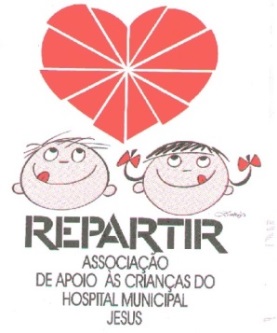 INFORMATIVO REPARTIR – 30 de Novembro de 2015Prezados amigos (as) contribuintes, voluntário(as), apoiadores:Nosso Placar de Atendimento:                                                          Atendimento às Famílias:No de Famílias Cadastradas desde nossa Fundação – 1073   Mães em Geração de Renda em casa: 990, 1024, 1036,   1037, 1044- (fuxico, Famílias Novas – 08                                                                       1044 - artesanato, bordado, crochê, tapetes de retalho; 1024 e 1036 – manicure;Famílias no Projeto Madrinha:  17                                               983 –vende produtos de revistas; 1024 e 1036 – mani-Visitas Domiciliares: 08                                                                  cures, 1027 – vende sacolé. 997 – cabeleireira, 1013 -No atendimentos do mês:      84                                                  passa roupas para fora, 1039 – reciclagem de latinhasLeites Especiais: 45                                                                         Empregos Formais: 1007 – caixa de supermercado;Famílias em atendimento:    58                                                     1031 – copeira (avó); 1000,  1016, 1022 (avó),1043. Atendimentos Extras:         40                                                        1050 – aux.serv.gerais. Encaminhamentos (cidadania):                                                     1038 – Allan – mãe, aux. Serv. geraisFamílias em Emprego formal(mães): 09                                      1058 – Lyriel – avó faz panfletagem em loja.Famílias em Emprego Informal: 21                                              1054. 990, 1024, 1036, 1013, 1011, 1012, 1032, 1006,Famílias em C.Prof.ou Gerando Renda: 14                                 1051, 1024, 1022 (Mães são faxineiras).1065 – pai, ajudante de caminhão                                             1061 – pai, camelô (vende CDs e DVDs).                                                                                                          1054 – avô, ajudante de pedreiro                                                                                                          1055 – avô, ajudante de pedreiro 1005 - Culinária                                                                              1001-estofador(pai);1023 – Aux.Consultório Dentário                                                1011 – ajudande de obras(pai); 1014 – garçon(pai);        996 - Costureira                                                                              1021 – descarregador de caminhã (pai), 1045 – entrega-                                                                                                                        dor de alimentos (pai).                                                                                                          Encaminhamentos Diversos                                                                                                                    Prefeitura:         Doações nas Visitas e na Sede:                                                    Bolsa Família: 6                                                                                                                                                             Móveis e Eletrodomésticos:   08                                                  Passe Livre Municipal: 8 Cobertores/mantas:                                                                       Transporte p/Consulta/Exames: 2  Utensílios para Casa:  30                                                               Poupa Tempo: Roupas Usadas:   30                                                                        Passe Livre Intermunicipal(Vale Social):  5Roupas Cama,Mesa e Banho: 28                                                  Passe Livre para Trens: 5                                                                                                            Passe Livre para Metrô: 2                                                                                                            Passe Livre Estadual: 1Fraldas descartáveis:     42 pcts                                                    Óticas Apolo: 2Mochilas:    04                                                                                  Óticas Lunetterie: 4        Material de trabalho p/renda:    06                                             CIAD: (cadeiras de rodas): 3Computador (completo/incompleto): 03                                   Receita Federal (CPF): 1Aspiradores de Secreção:  01Encaminhamentos Diversos: (cont.)                               Caixa Econômica Federal e Prefeitura (Secretaria de Habitação): Benefício LOAS (INSS):        08                                         Programa Minha Casa Minha Vida: 5Auxílio Doença: 01                                                               Programa Menor Aprendiz:    Prefeitura: 02; Instituto São Martinho: 02Atendimento Ouvidoria do Hospital: 03                        Secretaria de Educação (Municipal ou Estadual): Posto de Saúde:                                                                 Vaga para escola: 2 Preventivo:  02                                                                   Vaga para creche: 4 Planejamento Familiar: 02   Clínica da Família: 01 Pré-Natal:  02Casa de Recuperação em Seropédica (Betel): 01 (Vaga para dependente químico).Conselho Tutelar:Atendimento: 01Defensoria Pública:  Recurso do LOAS: 2                             Guarda: 1                   Fraldas Descartáveis: 4  Pensão Alimentícia: 1                         Laudo Técnico: 1      Equipamentos médicos: 2           Encaminhamentos para Empresas  (Vagas para Emprego):                    Gastro Service: 3                      Afroreggae: 4                                     Ùnica: 3                     Leste/Sudoeste: 3                               Construir: 3                    Fundão: 3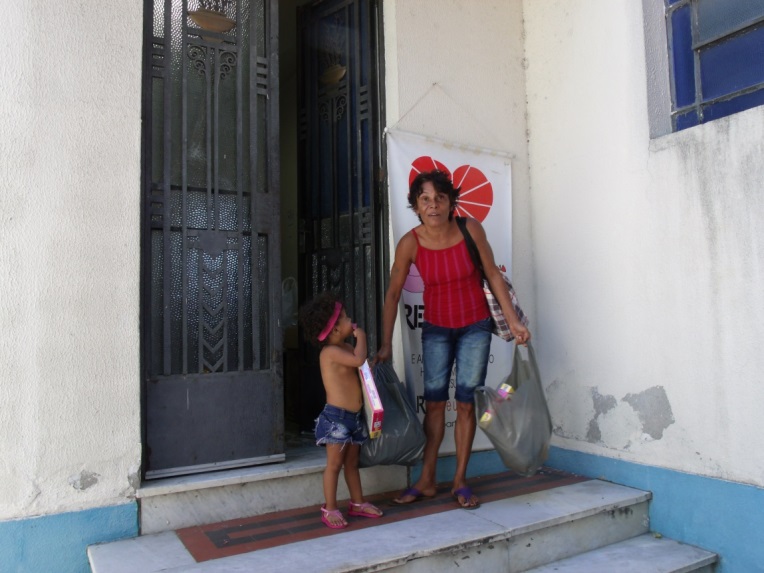 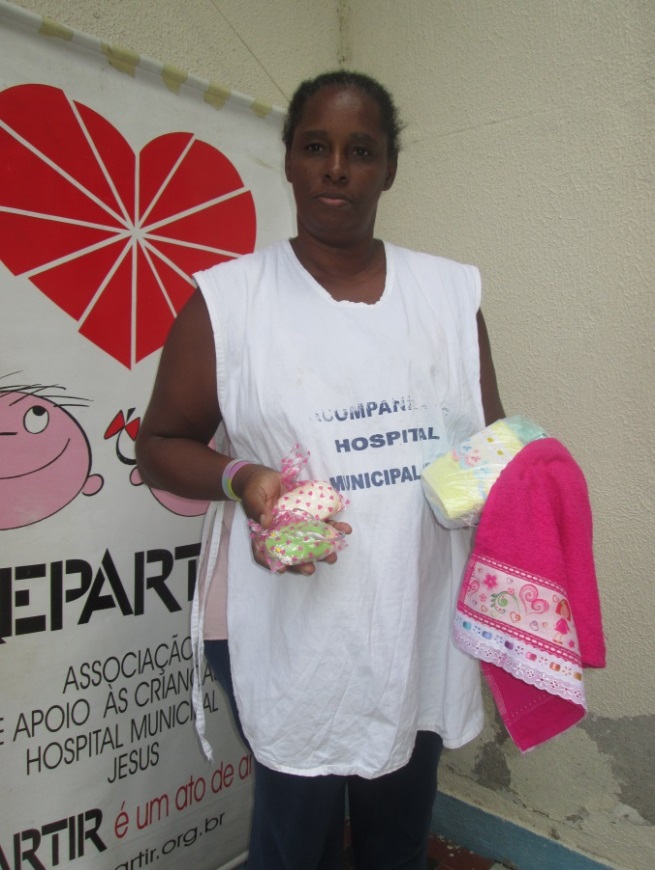 